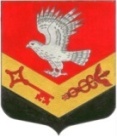 Муниципальное образование«ЗАНЕВСКОЕ   ГОРОДСКОЕ   ПОСЕЛЕНИЕ» Всеволожского муниципального района Ленинградской областиАДМИНИСТРАЦИЯ ПОСТАНОВЛЕНИЕ 24.10.2016 г.	№ 559дер. ЗаневкаОб утверждении Порядка проведения проверки достоверности определения сметной стоимости объектов капитального строительства, финансируемых с привлечением средств бюджета муниципального образования «Заневское городское поселение» Всеволожского муниципального районаЛенинградской области	В соответствии с постановлением Правительства Ленинградской области от 28.04.2011 № 117 «Об утверждении Порядка проведения проверки достоверности определения сметной стоимости объектов капитального строительства, финансируемых с привлечением средств областного бюджета Ленинградской области», администрация муниципального образования «Заневское городское поселение» Всеволожского муниципального района Ленинградской области ПОСТАНОВЛЯЕТ: 	1. Утвердить Порядок проведения проверки достоверности определения сметной стоимости объектов капитального строительства, финансируемых с привлечением средств бюджета муниципального образования «Заневское городское поселение» Всеволожского муниципального района Ленинградской области, согласно приложению. 	2. Признать утратившим силу постановление администрации МО «Заневское сельское поселение» от 17.09.2013 № 400 «Об утверждении порядка проведения проверки достоверности определения сметной стоимости объектов капитального строительства, финансируемых с привлечением средств бюджета муниципального образования «Заневское сельское поселение» Всеволожского муниципального района Ленинградской области».	3. Настоящее постановление подлежит опубликованию в средствах массовой информации.	4. Настоящее постановление вступает в силу со дня его официального опубликования в средствах массовой информации.	5. Контроль за исполнением настоящего постановления возложить на заместителя главы администрации по ЖКХ и градостроительству Мыслина С.В.Глава администрации                                                                                     А.В.ГердийПриложениеУТВЕРЖДЕНпостановлением администрации муниципального образования «Заневское городское поселение» Всеволожского муниципального района Ленинградской областиот 24.10.2016 г. № 559Порядокпроведения проверки достоверности определения сметной стоимости объектов капитального строительства, финансируемых с привлечением средств бюджета муниципального образования «Заневское городское поселение» Всеволожского муниципального района Ленинградской области						1. Общие положения1.1. Порядок проведения проверки достоверности определения сметной стоимости объектов капитального строительства, финансируемых с привлечением средств бюджета муниципального образования «Заневское городское поселение» Всеволожского муниципального района Ленинградской области (далее - Порядок), применяется в случаях строительства, реконструкции или технического перевооружения (если такое перевооружение связано со строительством или реконструкцией) объектов капитального строительства, финансирование которых планируется осуществлять полностью или частично за счет средств  бюджета муниципального образования «Заневское городское поселение» Всеволожского муниципального района Ленинградской области (далее – местный бюджет), за исключением случаев, когда строительство, реконструкцию или техническое перевооружение таких объектов планируется осуществлять с привлечением средств областного, федерального бюджета.1.2. Проверка достоверности определения сметной стоимости объектов капитального строительства, финансируемых с привлечением средств местного бюджета (далее - проверка сметной стоимости), осуществляется независимо от:а) необходимости получения разрешения на строительство;б) обязательности подготовки проектной документации;в) обязательности государственной экспертизы проектной документации и результатов инженерных изысканий (далее - государственная экспертиза).1.3. Проверка сметной стоимости может осуществляться:а) одновременно с проведением государственной экспертизы;б) после проведения государственной экспертизы - если орган (организация), который проводил указанную экспертизу, и орган (организация), уполномоченный на проведение проверки сметной стоимости, не совпадают;в) без проведения государственной экспертизы - если подготовка проектной документации и ее государственная экспертиза не являются обязательными.1.4. Для проведения проверки достоверности сметной стоимости застройщик или технический заказчик направляет проектно-сметную документацию в государственное автономное учреждение «Управление государственной экспертизы Ленинградской области» (далее - ГАУ «Леноблгосэкспертиза», Учреждение).	1.5. В случае если в соответствии с действующим законодательством проектно-сметная документация на капитальный ремонт не нуждается в государственной экспертизе (или не требуется разработка проектной документации), застройщик или технический заказчик вправе направить сметную документацию для проведения проверки достоверности сметной стоимости в ООО «Центр информации и индексации в строительстве» (ООО «ЦИНИНС»).1.6. Используемые в настоящем Порядке понятия и термины применяются в значениях, определенных федеральным законодательством.2. Представление документов для проведения проверки сметной стоимости2.1. Для проведения проверки сметной стоимости объектов капитального строительства застройщик или технический заказчик объекта капитального строительства либо лицо, действующее от имени застройщика или технического заказчика (далее - заявитель), представляет в ГАУ «Леноблгосэкспертиза» следующие документы:а) заявление о проведении проверки сметной стоимости, в котором указываются:идентификационные сведения о лицах, осуществивших подготовку проектной документации, выполнивших инженерные изыскания (фамилия, имя, отчество, реквизиты документа, удостоверяющего личность, почтовый адрес места жительства индивидуального предпринимателя, полное наименование и место нахождения юридического лица),идентификационные сведения об объекте капитального строительства, сметная стоимость которого подлежит проверке (наименование, почтовый (строительный) адрес, основные технико-экономические характеристики: площадь, объем, протяженность, количество этажей, производственная мощность и т.п.),идентификационные сведения о заявителе (фамилия, имя, отчество, реквизиты документа, удостоверяющего личность, почтовый адрес места жительства застройщика или технического заказчика - физического лица, полное наименование и место нахождения застройщика или технического заказчика - юридического лица, а в случае если застройщик или технический заказчик и заявитель не одно и то же лицо - указанные сведения также в отношении заявителя);сведения об источниках финансирования строительства, реконструкции или технического перевооружения объекта капитального строительства, сметная стоимость которого подлежит проверке (местный бюджет, иные источники);б) проектная документация на объект капитального строительства. В случае если проведение государственной экспертизы является обязательным, одновременно с заявлением о проведении проверки сметной стоимости подается заявление о проведении государственной экспертизы, при этом проектная документация повторно не представляется;в) копия задания на проектирование;г) копия задания на выполнение инженерных изысканий (кроме случаев, указанных в пункте 2.2 настоящего Порядка);д) результаты инженерных изысканий (кроме случаев, указанных в пункте 2.2 настоящего Порядка);е) документы, подтверждающие полномочия заявителя действовать от имени застройщика или технического заказчика, в случае если заявитель не является застройщиком или техническим заказчиком, в которых полномочия на заключение, изменение, исполнение, расторжение договора о проведении проверки сметной стоимости (далее - договор) оговариваются специально.2.2. Для проведения проверки сметной стоимости одновременно с проведением государственной экспертизы проектной документации после проведения государственной экспертизы результатов инженерных изысканий, выполненных для подготовки такой проектной документации, представляются документы, предусмотренные пунктом 2.1 настоящего Порядка, и положительное заключение государственной экспертизы результатов инженерных изысканий. При этом копия задания на выполнение инженерных изысканий и результаты инженерных изысканий не представляются.2.3. Для проведения проверки сметной стоимости после проведения государственной экспертизы проектной документации представляются документы, предусмотренные подпунктами «а» - «в», «е» пункта 2.1 настоящего Порядка, а также положительное заключение государственной экспертизы. При этом состав и содержание разделов проектной документации, представляемой для проведения проверки сметной стоимости, определяются в договоре.2.4. В случае если после составления раздела 11 «Смета на строительство объектов капитального строительства» или раздела 9 «Смета на строительство» проектной документации, предусмотренных соответственно пунктами 28 - 30 и 42 Положения о составе разделов проектной документации и требованиях к их содержанию, утвержденного постановлением Правительства Российской Федерации от 16.02.2008 № 87, стоимостные показатели сметных нормативов, с учетом которых были осуществлены расчеты сметной стоимости строительства, изменились, представление сметной документации для проведения проверки сметной стоимости осуществляется после корректировки этой документации с учетом цен, сложившихся на дату ее представления, для проведения проверки.2.5. При осуществлении строительства, реконструкции объекта капитального строительства отдельными этапами проверка сметной стоимости может проводиться применительно к отдельному этапу строительства, реконструкции.В этом случае документы, указанные в подпункте «б» пункта 2.1 настоящего Порядка, представляются применительно к этапам строительства, реконструкции.2.6. Для проведения проверки сметной стоимости сметная документация представляется на бумажном носителе и в электронном виде в формате, установленном в договоре.                                                           ___________________